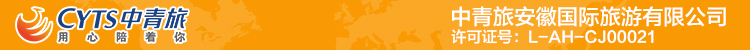 【高铁F线】黄山、千岛湖、宏村双高四日游行程单行程安排费用说明其他说明产品编号JSJQ2024041101出发地合肥市目的地黄山市行程天数4去程交通汽车返程交通汽车参考航班无无无无无产品亮点纯玩无购物纯玩无购物纯玩无购物纯玩无购物纯玩无购物D1D1行程详情抵达黄山贵宾抵达黄山市，将安排专人黄山北站（高铁站），黄山站（火车站）接站；（由于当天没有行程，接站至酒店为拼车，接团时间与实际时间会有出入、等候时间1小时左右，敬请放心。如贵宾抵达时间在当天上午，可在所住酒店前台寄存行李，自行游览屯溪老街、黎阳水街，因酒店行业规定，12:00后方能办理入住，请各位游客理解和见谅！）用餐早餐：X     午餐：X     晚餐：X   住宿商务酒店住宿D2D2行程详情黄山早6：00左右（淡旺季时间会调整）屯溪各酒店接人集中后，乘车赴【黄山风景区】汤口换乘中心（车程约1小时），换乘景区环保车至缆车站，统一安排缆车上山（90元/人可自行购买也可导游代买），至玉屏楼景区，观赏玉屏睡佛、迎客松、送客松等景点，眺望天都峰（已封闭），经莲花峰腰，眺望莲花峰（因时间关系，不安排游览），经一线天或鳌鱼洞、百步云梯、天海景区、观赏鳌鱼峰、鳌鱼驮金龟等景点，步行至第二高峰--光明顶集中：此处飞来石、东海、南海、西海、北海和天海，五海烟云及怪石尽收眼底，步行至北海景区、始信峰：观赏竖情、卧龙、黑虎、连理、探海等奇松；观赏姜太公钓鱼、童子拜观音、十八罗汉朝南海、猴子观海等景点；步行或缆车下山（80元/人可自行购买也可导游代买，建议儿童、老年人及身体状况欠佳的客人缆车下山；游览北海景区、始信峰的客人，因时间关系，需缆车下山），云谷寺集中（游览约6小时），乘景区环保车赴换乘中心，车返屯溪散团。（在不减少游览景点的前提下，导游也可根据前山后山客流情况，选择由云谷寺缆车上山，从玉屏楼下山）用餐早餐：不占床不含早     午餐：X     晚餐：X   住宿商务酒店住宿D3D3行程详情千岛湖早5：40-6：00黄山市（屯溪）各酒店接人后出发，车赴千岛湖安徽境内歙县深渡码头（车程约1.2小时），船游徽州母亲河-美丽的新安江,一年四季,风景各异,泛舟其中,好似一幅流动的山水画卷。约两个半小时抵达【千岛湖】主湖区，碧水呈奇，千岛百姿，自然风光旖旎，生态环境佳绝，湖内有1078座翠岛，我们将登上其中3-4个主要岛屿游玩。中餐在游船用简餐。游船抵千岛湖对岸淳安码头，去杭州的客人上岸散团，自行搭车前往人间天堂-杭州，不去杭州的客人下午船返深渡码头。，后返回酒店休息！用餐早餐：不占床不含早     午餐：X     晚餐：X   住宿商务酒店住宿D4D4行程详情返程早7:00市区各家酒店接游览国家AAAAA级景区“中国画里乡村”【宏村】——是一座仿生学建筑牛形水系古村落，是影片《卧虎藏龙》外景拍摄地.，2000年11月西递、宏村被联合国教科文组织列入世界文化遗产名录。参观村落中的承志堂、南湖风光、南湖书院、月沼春晓、牛肠水圳、双溪映碧、亭前大树、雷岗秋月、西溪雪霭、月沼风荷、东山松涛等景，领略人文内涵与自然景观相结合的精华！13:30后送至黄山北站，结束愉快的旅程！用餐早餐：X     午餐：X     晚餐：X   住宿温馨的家费用包含1、交通：当地旅游车，确保一人一正座，黄山风景区景区往返景交1、交通：当地旅游车，确保一人一正座，黄山风景区景区往返景交1、交通：当地旅游车，确保一人一正座，黄山风景区景区往返景交费用不包含合肥至黄山往返高铁票（往返二等座281元，有需要可代定）合肥至黄山往返高铁票（往返二等座281元，有需要可代定）合肥至黄山往返高铁票（往返二等座281元，有需要可代定）温馨提示游玩途中贵重物品请随身携带，入住宾馆就寝时请悉心检查门窗是否关好，以保障个人的财产安全，避免造成不必要的损失！退改规则以旅游合同约定为准，如按约定比例扣除的必要的费用低于实际发生的费用，旅游者按照实际发生的费用支付。保险信息《中国公民国内旅游文明行为公约》